SUCCESSFUL LAUNCH OF THE IMPACT SCHOLAR COMMUNITYWe invite you to join the Impact Scholar Community. This community was launched with support from the Academy of Management’s Strategic Project Fund in late 2019. We welcome members from all AOM divisions. The Impact Scholar Community is hosted by the Academy of Management ONE Division. The next event will take place in August, 2020. Click here to sign up.The purpose of this Community is to support early-career scholars and educators to contribute toward solving real-world problems. There are many challenges and opportunities for taking research and the researcher out of academia and into the public. This community is a space for dialogue around these opportunities and challenges. See this blog post for what the Community members understand by impact, and what they want this Community to achieve.We had our inaugural event on April 23th, 2020. 140 colleagues from around the world joined this event. Tima Bansal and Andy Hoffman shared their insights on how members of this Community can support each other in moving forward toward impact. See this blog post for key insights of the event. Click here to access the complete recording of the event.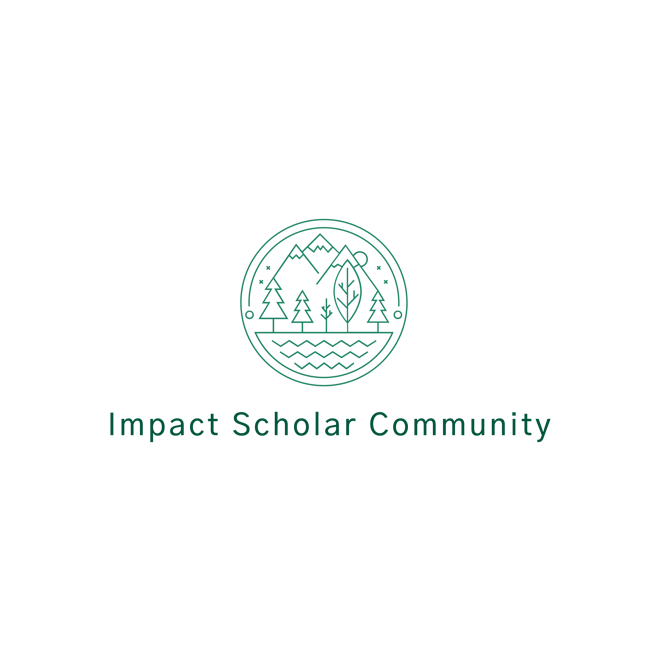 Our next event is in August 2020. Join the Community to stay informed!Questions and thoughts can be emailed to impactscholarcommunity@gmail.com. Organizers: Sylvia Grewatsch, Nicholas Poggioli, Garima Sharma